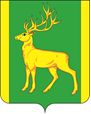 Финансовое управление администрации муниципального образования Куйтунский районП Р И К А Зр.п. КуйтунВ соответствии с Бюджетным кодексом Российской Федерации, руководствуясь Положением о финансовом управлении администрации муниципального образования Куйтунский район, утвержденным постановлением администрации муниципального образования Куйтунский район от  22 марта 2011 года №250,П Р И К А З Ы В А Ю:1. Внести следующие изменения в Порядок применения бюджетной классификации Российской Федерации в части, относящейся к консолидированному бюджету муниципального образования Куйтунский район:          1.1. Пункт 2 Приложения к Перечню и правилам отнесения расходов консолидированного бюджета муниципального образования Куйтунский район дополнить кодом S2850 следующего содержания:«S2850 расходы на приобретение спортивного оборудования и инвентаря для оснащения муниципальных организаций, осуществляющих деятельность в сфере физической культуры и спорта. По данному направлению расходов отражаются расходы местных бюджетов в рамках подпрограммы «Развитие физической культуры и спорта в   муниципальном  образовании Куйтунский район на 2023-2027 гг» муниципальной программы "Развитие физической культуры , спорта и молодежной политики на территории  муниципального образования Куйтунский район"на 2023-2027гг, осуществляемые за счет субсидий из областного бюджета и средств местного бюджета на приобретение спортивного оборудования и инвентаря для оснащения муниципальных организаций, осуществляющих деятельность в сфере физической культуры и спорта»;           1.2 В приложение 2 внести следующие изменения:  1.2.1 подпрограмму 2 "Развитие педагогического потенциала" муниципальной  программы "Образование в муниципальном образовании Куйтунский район на 2021 - 2025 годы" дополнитьстрокой следующего содержания: «01.2.05.00000- "Поддержка ветеранов педагогического труда системы образования района"».         1.3 В приложение 3 внести следующие изменения:         1.3.1 после строки:дополнить строками:      1.3.2 после строки:  дополнить строкой:2.  Настоящий приказ подлежит размещению в сетевом издании «Официальный сайт муниципального образования Куйтунский район» в информационно-телекоммуникационной сети «Интернет» куйтунскийрайон,рф.3. Контроль за исполнением настоящего приказа возложить на начальника бюджетного отдела финансового управления администрации муниципального образования Куйтунский район Шишкину А.Н.И.О. Начальника ФУА МО Куйтунский район                                                Л.А. Дворниковаот14.04.2023г.№№22О внесении изменений в Порядок применения бюджетной классификации Российской Федерации в части, относящейся к консолидированному бюджету муниципального образования Куйтунский районРеализация иных направлений расходов основного мероприятия подпрограммы, муниципальной программы01.2.04. 21000Основное мероприятие "Поддержка ветеранов педагогического труда системы образования района"01.2.05.00000Реализация иных направлений расходов основного мероприятия подпрограммы, муниципальной программы01.2.05. 21000Реализация иных направлений расходов основного мероприятия подпрограммы, муниципальной программы12.1.00.21000Реализация иных направлений расходов основного мероприятия подпрограммы, муниципальной программы12.1.00.21000Субсидии местным бюджетам на приобретение спортивного оборудования и инвентаря для оснащения муниципальных организаций, осуществляющих деятельность в сфере физической культуры и спорта12.1.00.S2850